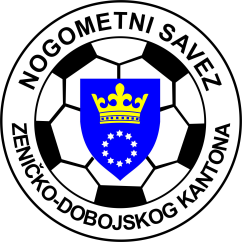 KANTONALNA LIGA NOGOMETNOG SAVEZA ZDK SLUŽBENA LICA – X KOLO23.10.2022. godine u 14,00 satiKomisija za sudije i suđenje		                                Komisija za takmičenje   Senad Huskanović    s.r.			                                  Terzić Benjamin s.r. NK “POBJEDA” - NK “NAPREDAK”Tešanjka DELEGAT: Bureković Emir - Tešanj GL: Sinanović Samir - TešanjA1: Kovačević Ibrahim - ZenicaA2: Starčević Amel - ZavidovićiNK “FORTUNA” – NK “PROLETER” ZenicaDELEGAT:  Smriko Omer - ZenicaGL: Sinanović Amir – Zenica             A1: Haris Isaković – ZenicaA2: Čabaravdić Amar – Visoko        FK “BORAC” T - FK “LIJEŠAVA”  ZenicaDELEGAT: Mašić Esad - Kosova  GL:  Sofić Aldin – ZenicaA1:  Maid Bejzić – Novi ŠeherA2:  Begić Damir – ZenicaNK “NEMILA” – NK “ZMAJ” NemilaDELEGAT: Baručija Jasmin - Zenica  GL: Vedad Berbić – ZenicaA1: Amar Hrustanović - KakanjA2: Ramić Ermin – ZenicaNK “VAREŠ” - NK “ČELIČNI GRAD S.”Vareš, 23.10.2022.g. u 15,00 satiDELEGAT: Šijerkić Midhat - Zavidovići  GL: Ćosić Mahir - BrezaA1: Jasmin Kovačević – ZenicaA2: Čolak Elman – ZenicaNK “NOVI ŠEHER” - NK “SPORTING”Novi ŠeherDELEGAT: Brkić Ahmed - Zenica  GL: Kozlo Hamza - Kakanj A1: Tarik Hasanica – ZenicaA2: Rifet Čamdžić  – Zenica